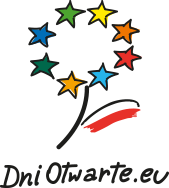 Dni Otwarte Funduszy Europejskich 2018 na Mazowszu!11-13 maja 2018 roku.1. Dbamy o zdrowie psychiczne!Dzienny Dom Wsparcia w Oleśnicy zaprasza do zwiedzania placówki.Termin: 11.05.2018 r. (piątek) 09:00 - 12:00Zapraszamy na zajęcia z terapii zajęciowej w formie prac plastycznych oraz muzykoterapii. Planowany jest także pokaz zabiegów rehabilitacyjnych jak również ćwiczenia relaksacyjne oraz ogólnousprawniąjące na powietrzu. Goście będą mogli obejrzeć prace uczestników.To świetna okazja, aby porozmawiać z personelem oraz uczestnikami na temat funkcjonowania placówki czy też proponowanych form wsparcia. Ponadto przewidziany jest "słodki poczęstunek". Wstęp wolny.UlicaOleśnica 132, 08-117, Oleśnica2.  Dbamy o zdrowie psychiczne!Dzienny Dom Wsparcia w Żelechowie zaprasza do zwiedzania placówki.Termin: 11.05.2018 (piątek) 11:00 - 14:30Zapraszamy na zajęcia z terapii zajęciowej w formie prac plastycznych. Planowany jest także pokaz zabiegów rehabilitacyjnych jak również ćwiczenia relaksacyjne oraz ogólnousprawniąjące na powietrzu. Goście będą mogli obejrzeć prace uczestników.W ramach akcji "Dbamy o zdrowie psychiczne!" goście będą mogli porozmawiać z personelem jak też z uczestnikami na temat funkcjonowania placówki czy też proponowanych form wsparcia. Ponadto przewidziany jest "słodki poczęstunek". Wstęp wolny.Piłsudskiego 34,08-430, Żelechów3.  Zapraszamy do odwiedzenia Dziennego Domu Wsparcia w Ceranowie.Termin: 11.05.2018 r. (piątek)09:00 - 12:30Zorganizowany zostanie pokaz zajęć z terapii zajęciowej w formie zajęć plastycznych oraz muzykoterapii. Planowany jest pokaz zabiegów rehabilitacyjnych jak również ćwiczenia relaksacyjne oraz ogólnousprawniąjące na powietrzu. Osoby chętne będą mogły zrobić badania w kierunku osteoporozy (badanie gęstości kości). Nasi goście będą mogli porozmawiać także z personelem oraz uczestnikami na temat funkcjonowania placówki, form wsparcia dla uczestników oraz obejrzeć prace uczestników. Ponadto przewidziany jest "słodki poczęstunek". Wstęp wolny.Ceranów 25. 08-322, Ceranów4. Dni Otwarte Funduszy Europejskich w SzydłowcuUlica Rynek Wielki 1,26-500 SzydłowiecTermin:  11-12 maja 2018 roku (piątek-sobota)10:00 – 18:00 (piątek-sobota)W ramach Dni Otwartych Funduszy Europejskich zapraszamy do Szydłowca i odwiedzenie obiektów zrewitalizowanych dzięki Funduszom Europejskim, które otwieramy w pełnej okazałości dla Państwa w tych dniach.Zabytkowe miasto Szydłowiec zaprasza do odwiedzenia miejsc odnowionych/powstałych w wyniku realizacji projektu pn. „Odnowa zabytkowych obiektów i przestrzeni publicznej w Szydłowcu, poprawa funkcjonalności i dostępności infrastruktury kulturalnej i turystycznej dla mieszkańców Mazowsza”.Zapraszamy do odreasaurowanego XVI wiecznego Zamku wraz z dziedzińcem, malownicza fosą, w którym mieści się Szydłowieckie Centrum Kultury ZAMEK oraz jedyne w swoim rodzaju Muzeum Ludowych Instrumentów Muzycznych, a także Pracownia Historii Szydłowca z cennymi i ciekawymi eksponatami. W obiekcie znajdują się sale konferencyjne, wystawiennicze, szkoleniowe, konsumpcyjne, apartament noclegowy oraz loggie widokowe. W zamku mieści się restauracja, gdzie można posilić się i zasmakować pysznej kawy.Kolejny obiekt to Ratusz – XVII wieczny obiekt z wieżą widokową, gdzie można podziwiać wspaniałe widoki miasta i okolic.Hotel „Pod Dębem”- wspaniały klasycystyczny budynek dawnej szkoły elementarnej wzniesiony kosztem księżnej Anny z Zamoyskich Sapieżyny w 1819 r. Można obecnie skorzystać w nim z noclegu i cieszyć się miłą atmosferą miasta.Park Radziwiłłowski i Wyspa Zamkowa – teren wokół zamku i fosy. Miejsce relaksu i wypoczynku. Piękne miejsce, pełne zieleni i niesamowitego uroku. Można tu pospacerować w cieniu drzew i cieszyć się widokiem wspaniałego zamku.W czasie trwania Dni Otwartych można będzie skorzystać z oferty wzniesionego w ramach projektu Budynku Regionalnego Centrum Biblioteczno-Multimedialnego. Znajduje się w nim czytelnia z bogatym księgozbiorem, jest możliwość skorzystania z nowoczesnej bazy komputerowej z dostępem do Internetu. W Centrum zlokalizowany jest Lokalne Centrum Kompetencji - Mazowszanie - miejsce gdzie można skorzystać z sprzętu komputerowego, dostępu do Internetu, drukarki 3D.Na szczególną uwagę zasługuje piękny, zrewitalizowany Rynek Wielki, ulica Radomska, Skwer Staromiejski, gdzie wymieniona została nawierzchnia, powstały nowe miejsca parkingowe, wymienione zostało oświetlenie uliczne, oświetlono zabytkowe pomniki.Wszystkie obiekty  będą otwarte w godzinach 10-18 i dostępne dla każdego, kto jest zainteresowanego zwiedzeniem lub skorzystaniem z oferty obiektu.Do dyspozycji będzie również Miejska Informacja Turystyczna, zlokalizowana na Rynku Wielki, gdzie pracownik/przewodnik chętnie opowie o ciekawej historii miasta, zaprowadzi na wieżę ratuszową. Można również nabyć pamiątki z Szydłowca.Aby uatrakcyjnić swój pobyt, można skorzystać z darmowych rowerów i pozwiedzać okolicę.Miasto poza wymienionymi obiektami, będącymi przedmiotem rewitalizacji poosiada również wspaniały XV - wieczny kościół, cmentarz żydowski Kirkut i wiele innych atrakcji. Wszelkie informacje można pozyskać ze strony projektu http://www.kluczowy.szydlowiec.pl/ jak i strony miasta Szydłowiec http://szydlowiec.pl/index.php?lang=pl5. Muzeum Romantyzmu w Opinogórzeul. Zygmunta Krasińskiego  9,06-406, OpinogóraTermin: 11.05.2018 ( piątek)11-05-2018 10:00 - 18:00Zapraszamy do Muzeum Romantyzmu w Opinogórze! Będziecie mogli Państwo bezpłatnie zwiedzić ekspozycje muzealne, a także kościół i podziemia grobowe. O wszystkim opowie Wam przewodnik. Dla pierwszych pięciu osób przejażdżki konne (5 minutowe) gratis.Czekamy na Was!6. Muzeum - Miejsce Pamięci Palmiry Otwarte dla każdegoCzosnów 05-152, PalmiryTermin: 11.05.2018 (piątek)11:00 - 15:00Miejsce pamięci narodowej, upamiętniające ofiary masowych egzekucji przeprowadzonych przez Niemców w czasie II wojny światowej na terenie Puszczy Kampinoskiej.Zapraszamy do odwiedzenia naszego Muzeum, a w tym na pokaz filmów edukacyjnych związanych z tematyką Palmir.Będą to 3 bloki filmowe rozpoczynające się o godzinach 11.00 / 13.00/ 15.00„Akcja AB” w reż. Hanny Etemadi , 55 min„Rzeczpospolita Kampinoska 1944” , 15 minFilm archiwalny ze skrótem zwycięskiego biegu Janusza Kusocińskiego na Igrzyskach w L.A. w 1932 wraz z jedynym zachowanym wywiadem z naszym olimpijczykiemZapraszamy także do zwiedzenia ekspozycji stałej naszego Muzeum. Wstęp wolny!7. Nowe technologie nie tylko dla seniorów.Nowolipie 25B,01-011, WarszawaTermin: 11.05.2018 R. (piątek) 12:30 - 16:30KĄCIK INFORMACYJNY "WARSZAWA DLA SENIORÓW I NIE TYLKO"Zapraszamy na stoisko Urzędu m.st. Warszawy, na którym poznacie ofertę miejską dla seniorów, ciekawe projekty międzypokoleniowe oraz otrzymacie bezpłatne informatory. Doświadczycie również jak nowe technologie ułatwiają życie oraz pomagają utrzymać samodzielność osób w wieku 60+. Zaprezentujemy sprzęt do teleopieki (opaski SOS, tablet, centralkę telefoniczną), z którego korzystają uczestnicy projektu "Z@OPIEKOWANI - kompleksowe wsparcie osób niesamodzielnych w m.st. Warszawie".Będzie można dowiedzieć się nieco więcej na temat projektu oraz jak dołączyć do niego - czyli jak zostać objętym teleopieką w Warszawie.Serdecznie zapraszamy do Centrum Aktywności Międzypokoleniowej "Nowolipie"!13:00 - 16:00NOWE OBLICZA RZECZYWISTOŚCI: SPOTKANIE Z WIRTUALNĄ RZECZYWISTOŚCIĄ (VR)Dzięki nowym zdobyczom nauki i techniki zmieniają się możliwości kontaktu seniorów z otaczającą rzeczywistością, które można wykorzystywać zarówno w nauce, jak i w zabawie oraz życiu codziennym. Zapraszamy na indywidualne pokazy i dyskusje poświęcone rzeczywistości wirtualnej - VR (ang. Virtual Reality).W godzinach 13.00-16.00 będzie można porozmawiać o wykorzystaniu nowych technologii przez seniorów oraz osobiście doświadczyć rzeczywistości wytworzonej w komputerze, w której kreowana wizja przestrzeni, przedmiotów oraz zdarzeń daje niezwykle realistyczne efekty przebywania w wirtualnym świecie.Serdecznie zapraszamy do sali komputerowej w Centrum Aktywności Międzypokoleniowej "Nowolipie"! 13:00 - 14:00AKADEMIA PAMIĘCI - WARSZTATYZapraszamy na warsztat dostosowany specjalnie do seniorów, na którym poruszymy tematykę technik pamięciowych. Na spotkaniu dowiecie się jak, na co dzień ćwiczyć i rozwijać swoją pamięć. Poznacie sposoby na zapamiętywanie list zakupów, książek ulubionego autora, oraz wiele innych. Dowiecie się też, jaka dieta najlepiej naturalnie wspomaga naszą pamięć.Serdecznie zapraszamy do sali nr 1.06 na I piętrze w Centrum Aktywności Międzypokoleniowej "Nowolipie"!UWAGA! Liczba miejsc ograniczona. Obowiązują zapisy telefoniczne w terminie: 9 - 10 maja 2018 r. w godz. 12.00-16.00 pod numerem tel. 22 443-02-74. 14:00 - 16:00CO POTRAFI MÓJ TABLET? - WARSZTATYWarsztat, na którym poznamy, jakie możliwości otwierają przed nami tablety! Mapy ziemi i gwiazd, fotografia, zdjęcia sferyczne oraz panoramy, filmy, muzyka, gry, a nawet badanie, jakości powietrza. Możliwości są ograniczone tylko naszą wyobraźnią.Zapraszamy z własnymi tabletami do sali nr 1.06 na I piętrze w Centrum Aktywności Międzypokoleniowej "Nowolipie"!UWAGA! Liczba miejsc ograniczona. Obowiązują zapisy telefoniczne w terminie: 9 - 10 Maja 2018 r. w godz. 12.00-16.00 pod numerem tel. 22 443-02-74.8. 8.  Pawiak świadkiem żywej historii. Dzielna 24/2600-162 WarszawaTermin: 12.05.2018 r. (sobota)10:00 - 14:30Wystawa stała „Pawiak 1835-1944” poświęcona jest dziejom więzienia od momentu jego budowy, po czas II wojny światowej, jego unicestwienie, budowę muzeum, aż po czasy współczesne.Oprowadzanie kuratorskie w dn. 12.05.2018 r.: o godz.: 10.30-12.00 i 13.00-14.30. po wystawie oprowadzi Paweł Bezak – kustosz, wieloletni pracownik naukowy muzeum, kurator i współautor m.in. części wystawy „Pawiacki dzień 1939-1944”.Wstęp i oprowadzanie bezpłatne.Rezerwacja miejsc: 
tel. 22 831-92-89Muzeum organizuje wystawy, lekcje muzealne, spektakle, szereg uroczystości rocznicowych i okolicznościowych, realizuje projekty edukacyjne, często wspólnie z pokrewnymi placówkami muzealnymi, ale również współpracuje z organizacjami pozarządowymi. W muzeum nadal działa środowisko skupiające byłych więźniów Pawiaka i KL Ravensbrück.W ostatnich latach muzeum zrealizowało też kilka filmów dokumentalnych wspólnie z Andrzejem Kałuszko: „Alina Janowska Z Pawiaka”, „Pawiak w relacjach świadków”, „Egzamin dojrzałości”, „Miejsce Ocalonej Pamięci”, oraz kilka krótszych form, np.: „Niemcy Polakom”, czy „Przelot nad Pawiakiem”.9. Majówka na Fortachul. Warszawska 2 A07-410, OstrołękaTermin: 12.05.2018 r. (sobota)12-05-2018 10:00 - 17:00Zapraszamy do Muzeum Kultury Kurpiowskiej w Ostrołęce.Jak co roku otwieramy się dla Was drodzy mieszkańcy i goście odwiedzający Ostrołękę. W tym dniu udostępnimy wszystkie ekspozycje, również te niejednokrotnie niedostępne dla zwiedzających. Spędźcie czas na rozmowach z pracownikami muzeum i przewodnikami, a na pewno dowiecie się wielu ciekawych informacji historycznych na temat miasta. Nie musicie martwić się kosztami. Wstęp za symboliczna złotówkę. Zapraszamy!10. Zamek Książąt MazowieckichZamkowa 1,06-400 CiechanówTermin: 12-13.05.2018 r. (sobota, niedziela)10:00 - 18:00Zapraszamy do zwiedzania Zamku Książąt Mazowieckich w Ciechanowie.Odkryjcie nieznane historie i miejsca naszego regionu. Zwiedźcie zamek wraz z przewodnikiem. W tym dniu oferujemy 50% zniżki na zakup biletów dla wszystkich odwiedzających.  Zapraszamy!11. Flis FestiwalGassy nad Wisłą 1,05-510,GassyTermin: 12-13.05.2018 r. (sobota-niedziela)12.05.18 – sobota12:00 - 18:00Ostroga na Wiśle14.30 Otwarcie w zatoce w Gassach20.30 FLISLAJT – parada oświetlonych łodziScena „Za wałem”15.00 Występy zespołów: Sołtysi, Powsinianie i Grupa 30+, Łurzycanki, URZECZEni, Kalwarki, Majtki Pana Kapitana16.45 Rodzinny spektakl Opowieści znad Wisły Teatr Baza17.30 Koncert zespołu BUM BUM ORKESTAR19.00 Koncert zespołu HOVERLAPodkonstancińskie Gassy, gdzie odbywa się  Flis Festiwal są jednym z ważniejszych miejsc Urzecza, podwarszawskiego regionu etnograficznego rozpościerającego się nad oboma brzegami Wisły pomiędzy mokotowskimi Siekierkami i prawobrzeżną Saską Kępą na północy a dawnymi ujściami Pilicy i Wilgi na południu. W Gassach od niepamiętnych czasów znajdował się przewóz przez Wisłę, który spajał mieszkańców obydwu brzegów rzeki. Także i dziś oba brzegi łączy prom będąc symbolem dawnej jedności lewo- i prawobrzeżnego Urzecza. Ideą Flis Festiwalu jest odbudowa mazursko-orylsko-olęderskiej tożsamości Urzecza oraz popularyzacja kulturowego dziedzictwa innych nadrzeczy Polski i Europy. Chcemy promować zachowane po dziś dzień elementy autentycznej kultury ludowej regionu, tradycyjny flis rzeczny, zanikające zawody wiślane, muzykę, tańce i piękne „wilanowskie” stroje, dawne pieśni i przyśpiewki, czy też unikatowe urzeckie przysmaki, takie jak sytocha czy siuforek.13.05.2018 r. (niedziela)08:00 - 12:00Ostroga na Wiśle8.00 Flisacka polowa Msza święta
12.00 Uroczyste wypłynięcie łodzi do Warszawy i Góry Kalwarii12. Poznaj historię swojego miasta - Muzeum Mazowieckie w Płocku UlicaUl. Tumska  8,09-402, PłockTermin: 13.05.2018 r. (niedziela)10:00 - 17:00Muzeum Mazowieckie w Płocku to najstarsze polskie muzeum powstałe z inicjatywy społecznej w 1821 roku. Proponujemy Państwu bezpłatne zwiedzanie dwóch ekspozycji:X wieków Płocka, dzięki której poznacie historię Płocka od X wieku. Na tej wystawie zobaczycie między innymi eksponaty z czasów Słowian, makietę miasta prezentującą Płock około 1800 roku, oraz wiele obiektów archeologicznych, historycznych i numizmatycznych.Na wystawie secesji oraz art dèco będziecie mieli okazję zobaczyć przedmioty z końca XIX i początku XX wieku. Zaprezentujemy meble, ceramikę, medalierstwo, szkło oraz przedmioty codziennego użytku, używane przez ludzi tamtych czasów.Wstęp na obie wystawy bezpłatny. Zapraszamy!Rezerwacja pod numerem: (24) 364-70-83.13. Na spotrowo w Gminie Olszewo-BorkiWł. Broniewskiego a13,07-415,Olszewo-BorkiTermin: 11-12.05.2018 r. (piątek-sobota)11.05.2018 (piątek) 09:00 - 15:00Wszystkich miłośników lubiących aktywnie spędzać czas zapraszamy na boisko przy Gimnazjum w Olszewie-Borkach, gdzie odbędzie się Międzyszkolny Turniej Piłki Nożnej o Puchar Wójta Gminy Olszewo-Borki.Więcej na: http://www.turystyka.olszewo-borki.eu/index.php/206-dni-otwarte-funduszy-europejskichMiejsce turnieju:Gimnazjum im. Papieża Jana Pawła II w Olszewie Borkachul. Dojazdowa 14a, Olszewo - BorkiZapraszamy serdecznie!!12.05.2018 r. (sobota) 08:00 - 16:00Zapraszamy na XII Kurpiowski Rodzinny Rajd Rowerowy z miejscowości Olszewo-Borki do Przystani, gdzie zostaną zorganizowane gry i zabawy dla uczestników, losowanie nagród oraz poczęstunek. Rajd zostanie zakończony zwiedzaniem Pomnika Mauzoleum żołnierzy poległych w bitwie pod Ostrołęką 26 maja 1831 roku.Każdy z uczestników otrzyma kamizelkę odblaskową, poczęstunek, będzie miał też zagwarantowany udział w losowaniu nagród.Program Rajdu:godz. 8: 30 - 9:30 - rejestracja oraz wydanie pakietów startowych,godz. 9:45 - odprawa startowa,godz. 10:00 - start z parkingu z przed Urzędu Gminy w Olszewie-Borkachgodz. 12:00 - 14:00 - piknik w Przystanigodz. 15:00 - 16:00 - zwiedzanie Fortów Bema oraz losowanie nagród.Trasy rajdu:A - pomarańczowa: Olszewo-Borki - Nakły - Stepna Stara - Stepna Michałki – Żebry-Stara Wieś – Żebry-Sławki – Żebry-Wierzchlas – Zabiele Piliki – Zabiele Wielkie - Rżaniec – Grabówek – Rataje – Chojniki – Przystań (piknik) – Olszewka – Łazy – Kruki – ogródki działkowe - Ostrołęka (Forty Bema); (ok. 55 km).B - żółta: Olszewo-Borki - Nakły - Stepna Stara - Stepna Michałki – Żebry-Stara Wieś – Żebry-Sławki – Żebry-Wierzchlas (trasa 544)– Nowa Wieś – Przystań (piknik) – Olszewka – Łazy – Kruki - ogródki działkowe - Ostrołęka (Forty Bema); (ok. 35 km).C - niebieska: Olszewo-Borki - Nakły - Żebry-Ostrowy - Działyń – Nowa Wieś – Przystań (piknik) – Olszewka – Łazy – Kruki - ogródki działkowe - Ostrołęka (Forty Bema) (ok. 28 km).Więcej informacji: http://www.olszewo-borki.pl/index.php/95-aktualnosci/1480-xii-kurpiowski-rodzinny-rajd-rowerowyZapraszamy!14. Aktywizacja społeczno-zawodowa osób niepełnosprawnych w WTZ MALWA PLUS i świetlicy integracyjnej. Traugutta 40, 05-825, Grodzisk MazowieckiTermin: 11-12-13 maja 2018 r. (piątek – sobota - niedziela)Piątek 11.05.18. - 09:00 - 15:00Zajęcia terapeutyczne odbywać się będą w 8 pracowniach WTZ, odbędą się także zajęcia w świetlicy integracyjnej.Zajęcia przeznaczone są dla osób z niepełnosprawnościami, w następujących pracownikach:plastycznaceramicznakomputerowakulinarnaumiejętności społecznychstolarskaekonomicznarękodzielniczo-szwalniczaPrzewidujemy także zajęcia grupowe oraz indywidualne z psychologiem i rehabilitantem.Zapraszamy do odwiedzenia naszej placówki.Sobota 12.05.18. - 09:00 - 15:00Będziecie Państwo mogli zwiedzić naszą placówkę, porozmawiać i dowiedzieć się od terapeutów wielu praktycznych informacji.Poznać wyposażenie poszczególnych Pracowni oraz zapoznać się z działalnością Stowarzyszenia. Serdecznie zapraszamy.Niedziela 13.05.18. -  09:00 - 15:00Będziecie Państwo mogli zwiedzić naszą placówkę, porozmawiać i dowiedzieć się od terapeutów wielu praktycznych informacji.Poznać wyposażenie poszczególnych Pracowni oraz zapoznać się z działalnością Stowarzyszenia. Serdecznie zapraszamy.15. Centrum Badawcze PAN KEZO - laboratorium od zaplecza ! Akademijna 27, 05-110 Jabłonna Termin: 11.05.2018 r. (piątek)10:00 - 14:00Centrum Badawcze  PAN KEZO jest najnowocześniejszym w Polsce i jednym z najnowocześniejszych w Europie  zespołem laboratoriów badawczych zajmujących sie wykorzystaniem energii ze źródeł odnawialnych.Centrum KEZO jest zapleczem laboratoryjnym dla innych placówek naukowych PAN, wyższych uczelni, jednostek badawczo-rozwojowych blisko związanych tematycznie i posiadających bogate  doświadczenie w zakresie konwersji energii i źródeł odnawialnych oraz zapleczem dla sieci naukowych specjalizujących się w tych zagadnieniach.Odwiedź nas a porozmawiasz ze specjalistami, dowiesz się  jak działa tunel aerodynamiczny, laboratorium słoneczne, drukarka 3D, elektrownia wiatrowa, a także nasza ścieżka edukacyjna  KEZO. Sprawdź czy wiesz co to jest mikrosiłownia kogeneracyjna?Wejście w grupach do 15 osób.
Konieczna wcześniejsza rezerwacja pod numerem: 783 043 133.Zapraszamy serdecznie!16. Rozwój mobilności miejskiej w Ciechanowie.Plac Jana Pawła II6, 06-400, CiechanówTermin: 11.05.2018 (piątek)10:00 - 14:00Zapraszamy wszystkich zainteresowanych do odwiedzenia nas w  sali konferencyjnej urzędu miasta 
(I piętro), przy placu Jana Pawła II 6.Zapraszamy na zajęcia grupowe dla dzieci.W programie liczne gry i zabawy w tym:warsztaty i quizy nt. mobilności miejskiej oraz Unii Europejskiej,gry i zabawy edukacyjne,warsztaty plastyczne.Podczas warsztatów dowiesz się m.in.:w jaki sposób miasto przyczynia się do ograniczania niskiej emisji gazów cieplarnianych,o roli transportu miejskiego jako alternatywy dla motoryzacji indywidualnej,informacji nt. projektów realizowanych przez miasto przy współfinansowaniu ze środków Unii Europejskiej.Ze względu na grupową organizację zajęć prosimy zainteresowanych o wcześniejszy kontakt telefoniczny pod nr. 23 674 92 52. Zapraszamy!17. Majówka w skansenie - Muzeum Wsi Radomskiej.Ul. Szydłowiecka 30, 26-600 RadomTermin: 11.05.2018 r. (piątek)10:00 - 15:00Korzystając z możliwości rozwoju, jakie daje uczestnictwo Polski w Unii Europejskiej, Muzeum Wsi Radomskiej przystąpiło do realizacji kilkuletniego programu, w wyniku którego zbudowano nową infrastrukturę turystyczną i edukacyjną oraz zespół zabytkowych budowli związanych z gospodarką nadrzeczną mieszkańców Radomskiego. Powstał kompleks budynków obsługujących turystów: kasa biletowa i amfiteatr. Zbudowany został ośrodek edukacji muzealnej, w którym realizowany jest nowy program edukacyjny, prowadzony przy wykorzystaniu bogatej gamy środków audiowizualnych oraz Internetu. Jego ważną częścią jest edukacja przyrodnicza, wykorzystująca muzealną ścieżkę przyrodniczą. Wzdłuż rzeki Kosówki, płynącej przez teren skansenu, zostały zestawione młyny, tartak oraz zagroda z Solca nad Wisłą. Muzeum zmieniło swoje oblicze. Obecnie Muzeum Wsi Radomskiej zajmuje obszar o powierzchni 32,5 ha, na którym zestawiono 80 obiektów dawnego budownictwa wiejskiego (chałupy, dwory, kościół, budynki gospodarcze, kuźnie, wiatraki i młyny wodne), a 22 kolejne czekają w magazynach na montaż. Muzeum posiada również ponad 16 000 eksponatów ruchomych, wśród których na szczególną uwagę zasługują kolekcje: pojazdów, maszyn rolniczych, uli i narzędzi pszczelarskich, tkanin i sztuki ludowej.Zapraszamy do odwiedzenia naszego Muzeum w ramach Dni Otwartych Funduszy Europejskich.18. Zwiedzanie Cytadeli WarszawskiejSkazańców25, 01-532  WarszawaTermin: 11-12.05.2018 r. (piątek-sobota)10:00 - 16:00 (piątek-sobota)Zapraszamy do odwiedzenia  Muzeum Niepodległości w Warszawie.Muzeum X Pawilonu Cytadeli Warszawskiej to jedno z najważniejszych miejsc martyrologii polskiej z epoki zaborów. Zlokalizowane na terenie twierdzy zbudowanej w latach 1832-1836 na wzgórzu żoliborskim z rozkazu cara Mikołaja I po stłumieniu powstania listopadowego.Według szacunkowych danych przez Cytadelę, w której urzędowała komisja śledcza i sąd wojenny, przewinęło się około 40 tysięcy więźniów – bojowników o wyzwolenie narodowe i przemiany społeczne.Wśród więźniów X Pawilonu były tak wybitne postaci polskiej historii jak Romuald Traugutt, Józef Piłsudski, Roman Dmowski, Gustaw Ehrenberg, ksiądz Piotr Ściegienny, Jarosław Dąbrowski, Ludwik Waryński i wielu innych. Zwiedzanie w godzinach:10.00-12.00 Kuratorskie zwiedzanie wystawy stałej oraz terenu zewnętrznego Muzeum X Pawilonu Cytadeli Warszawskiej ( w tym cel R. Traugutta, J. Piłsudskiego, bł. H. Koźmińskiego, R. Dmowskiego ).14.00-16.00 Kuratorskie zwiedzanie wystawy stałej oraz terenu zewnętrznego Muzeum X Pawilonu Cytadeli Warszawskiej ( w tym cel R. Traugutta, J. Piłsudskiego, bł. H. Koźmińskiego, R. Dmowskiego ).Zapraszamy. Wstęp bezpłatny19. Spotkanie z historią - Muzeum Żydów Mazowieckich w PłockuKwiatka 7, 09-402 PłockTermin:11-12-13 maja 2018 r. (piątek – sobota - niedziela).10:00 - 17:00Spotkanie z historią w Muzeum Żydów Mazowieckich w Płocku.
Zapraszamy do odwiedzenia naszej placówki, która na przełomie ostatnich pięciu lat zgromadziła wiele cennych eksponatów. Placówka działa w zabytkowej Małej Synagodze, pochodzącej z XIX wieku, która została odresturowana w latach 2011-2013 staraniem powołanego specjalnie społecznego Stowarzyszenia Synagoga Płocka. Odremontowana płocka synagoga jest jedną z nielicznych zachowanych na Mazowszu. Płoccy Żydzi stanowili jedną z najstarszych społeczności żydowskich na ziemiach polskich.

Zapraszamy na bezpłatne zwiedzanie wystawy Muzeum Żydów Mazowieckich, która podzielona jest na trzy główne strefy tematyczne:przedsionekpomieszczenie Holokaust orazsalę główną.W przedsionku prezentowana jest historia Żydów na Mazowszu. Przedstawione są najważniejsze informacje i wydarzenia związane z dziejami osadnictwa żydowskiego na ziemiach polskich oraz dokumenty o charakterze statystycznym. W sali głównej prezentowane są - w nowoczesnej multimedialnej formie - elementy kultury Żydów w Polsce na przykładzie kuchni, muzyki, świąt i zwyczajów oraz architektury żydowskiej.Wstęp do muzeum jak i na wszystkie tu wystawy jest bezpłatny. Zapraszamy wszystkich zainteresowanych do odwiedzenia nas!20. Weterynaryjne Centrum Badawcze (WCB) oraz Centrum Badań Biomedycznych (CBB)Nowoursynowska 100, 02-797 WarszawaTermin: 11.05.2018 r. (piątek)10:00 - 14:00Pracownicy naukowi SGGW zapraszają tych wszystkich, którzy chcą zwiedzić nasze nowoczesne laboratoria. Jeżeli zdecydujecie się spędzić z nami ten dzień, będziecie mieli niecodzienną możliwość zobaczenia, niedostępnego na co dzień dla osób z zewnątrz, zaplecza naukowo - badawczego, a także wziąć udział w spotkaniach informacyjnych z kadrą naukową SGGW. Będziecie mogli zobaczyć jak  opiekujemy się naszymi dużymi i małymi podopiecznymi. Czy wiecie jak robi sie USG dużym zwierzętom? To wszystko będziecie mogli z nami przeżyć już niedługo. Zapraszamy wszystkich zainteresowanych w obszarze medycyny i weterynarii, ale także właścicieli małych i dużych zwierząt jeżeli chcecie zobaczyć jak je leczymy, rehabilitujemy i zapewniamy im godną emeryturę. Wstęp wolny! Weterynaryjne Centrum Badawcze (WCB) oraz Centrum Badań Biomedycznych (CBB) stanowi zintegrowany zespół laboratoriów do badań na zwierzętach, służący nowoczesnym badaniom w obszarze medycyny i weterynarii. W ramach projektów WCB oraz CBB utworzono laboratoria i pracownie na najwyższym światowym poziomie dedykowane innowacyjnym badaniom w dziedzinie nauk biomedycznych. W utworzonych laboratoriach prowadzone są nowatorskie badania na styku tych dwóch dziedzin, pozwalające na dynamiczny i profesjonalny rozwój innowacyjnych rozwiązań, nowych poglądów i hipotez będących podwaliną odkryć w badaniach medycyny ludzkiej i weterynaryjnej. Połączenie doświadczeń zdobytych w medycynie oraz weterynarii stworzyło możliwość stworzenia unikatowych zwierzęcych modeli doświadczalnych z możliwością aplikacji uzyskanych wyników w biomedycynie i weterynarii jak również prowadzenie nowatorskich eksperymentów nano- i bio-technologicznych. 21. Dzień otwarty w Kinie za Rogiem w ChmielnieChmielno, ul. Gryfa Pomorskiego 20 Województwo pomorskie MieOdwiedź Kino za Rogiem w Chmielnie i zobacz co przygotowaliśmy dla Ciebie!Dzień otwarty w Kinie to możliwość rozgoszczenia się w klimatycznym, kameralnym kinie na Kaszubach. Kino proponuje swoim widzom filmy różnych gatunków, wyświetlane w wysokiej jakości dźwięku i obrazu. Kino będzie otwarte już od samego rana do późnego wieczora.Termin: 11.05.2018 r. (piątek)8.00 – 21.00Oto filmy jakie przygotowaliśmy dla Państwa:8:00 "Szatan z siódmej klasy"
(przygodowy, film po rekonstrukcji cyfrowej)
od 7 lat11:00  "Robinson Crusoe"
(film animowany)
od 7 lat14:30 "Rabusie fistaszków"
(familijny)
od 7 lat16:30 "Robinson Crusoe"
(film animowany)
od 7 lat18:30 "Konopielka"
(komedia, film po rekonstrukcji cyfrowej)
od 16 latBilet na każdy film tego dnia kosztuje jedyne 2,50 zł.
Rezerwacji można dokonać pod nr 58 684 22 05.
Zapraszamy!Beneficjent: Kino za Rogiem w Chmielnie Przedsięwzięcie jest realizowane w ramach projektu: Stworzenie powiązania kooperacyjnego „Mazowiecki Klaster-Małych Kin Społecznościowych” współfinansowanego przez Unię Europejską ze środków Europejskiego Funduszu Rozwoju Regionalnego w ramach Regionalnego Programu Operacyjnego Województwa Mazowieckiego 2007-2013 oraz ze środków budżetu państwa (Umowa nr RPMA.01.06.00-14-016/12-00). Miejscowość